Телефоны:В Москве: +7(495)1620912, +7(926)0456575В Санкт-Петербурге: +7(921)3338298, +7 (812)3365048E-mail: sales@aroma-air.comWS: www.aroma-air.com          ПРАЙС-ЛИСТ ООО «Арома-Эйр» 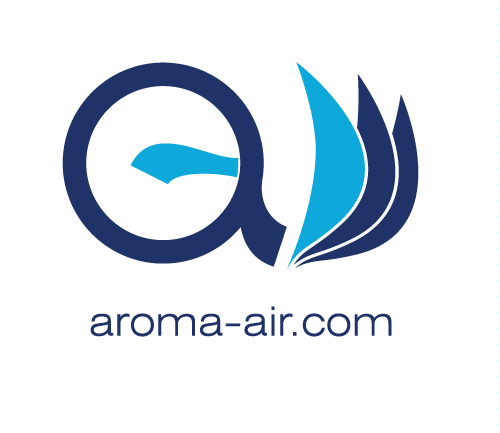              (действует с 01.06.2019 до даты внесения следующих изменений)         ПРАЙС-ЛИСТ ООО «Арома-Эйр»              (действует с 01.06.2019 до даты внесения следующих изменений)         ПРАЙС-ЛИСТ ООО «Арома-Эйр»              (действует с 01.06.2019 до даты внесения следующих изменений)ФотографияНаименованиеСтоимость аренды, руб.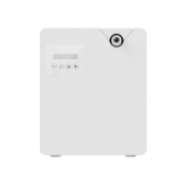 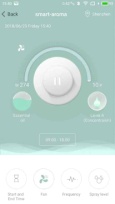 HOTEL-300 и HOTEL-300APP (до 400 куб.м.)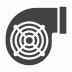 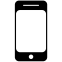 4000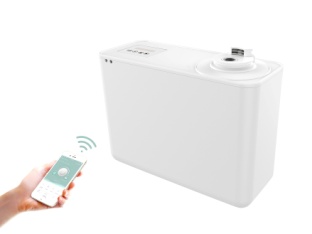 VENT-1000 и VENT-1000APP (до 1000 куб.м.)5000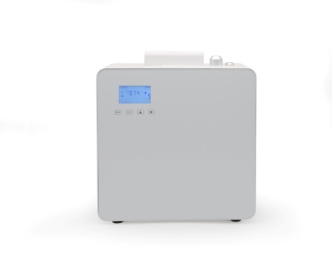 VENT-1500 (до 1500 куб.м.)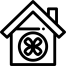 5000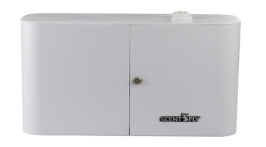 VENT-2000 и VENT-2000APP  (до 2000 куб.м.)6000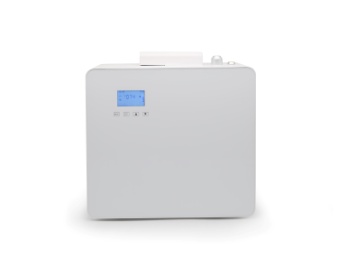 VENT-4000 (до 4000 куб.м.)8000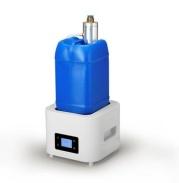 MAX-5000 (до 5000 куб.м.)10000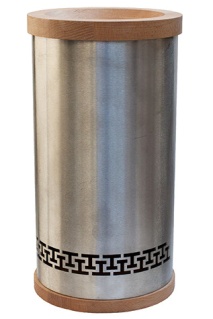 Аппарат №3Арома-Эйр Премиум (до 350 куб.м.)3000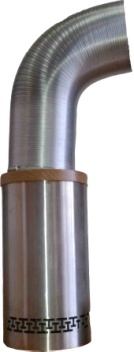 Аппарат Арома-Эйр Премиум Улица3000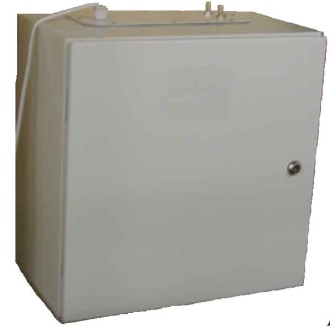 АппаратАрома-Эйр Эксклюзив (до 10000 куб.м.)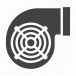 12000